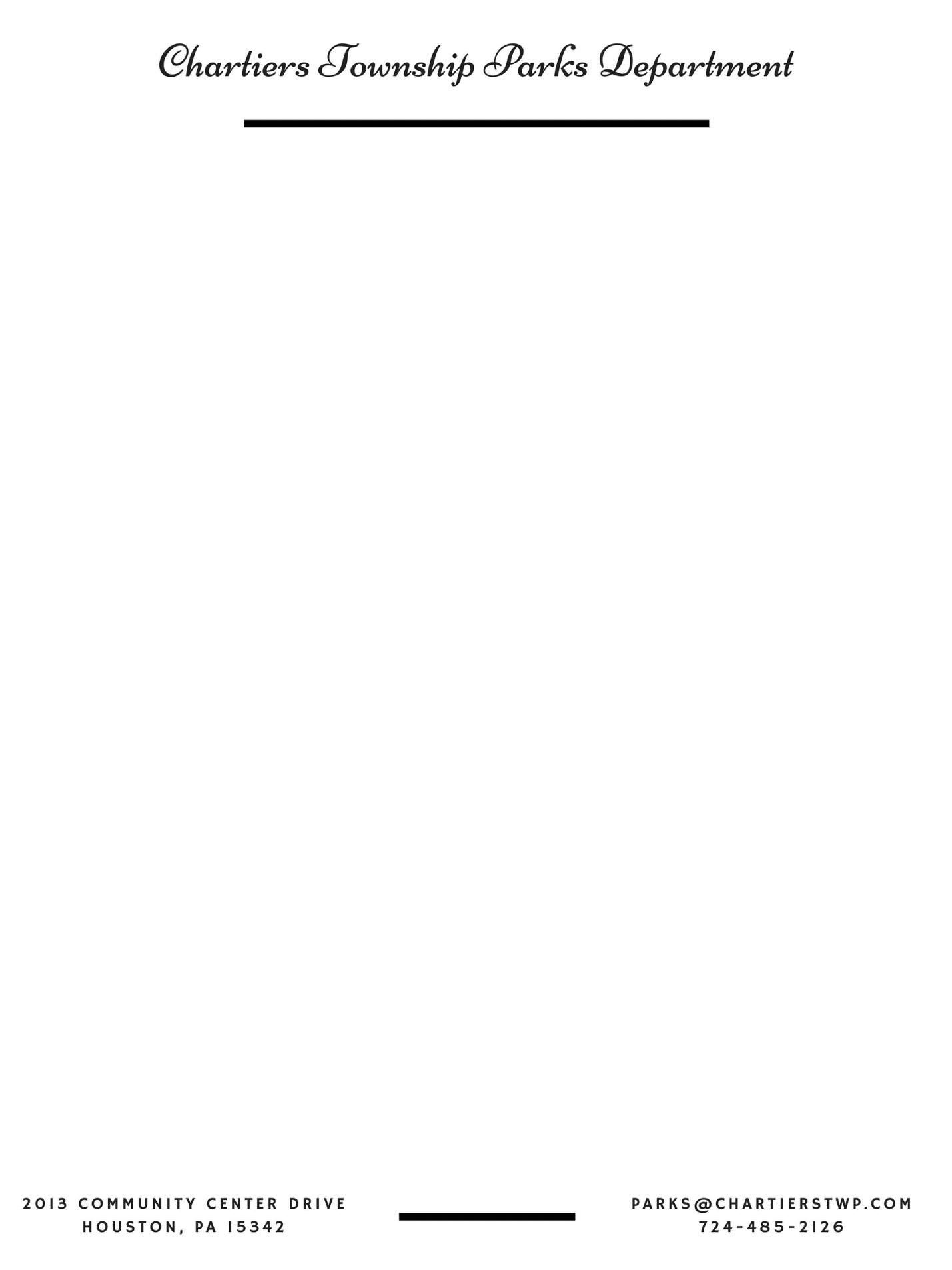 Chartiers Township is celebrating its 21th annual Community Day Celebration scheduled for Sunday, June 24th at Arnold Park and the Chartiers Township Community Center. The day is filled with music, food, vendors and plenty of activities for the entire family.Sponsorships and donations last year allowed us to offer more events for children and families in our Township and we continue to work towards making our celebration better every year.I hope you will take a minute to review the sponsorship options and join us to make this year’s celebration our best ever.Should you wish to discuss your involvement in Community Day further or in the future, please feel free to contact me at 724-485-2126 or email me at parks@chartierstwp.com.Thank you for your time and support.Sincerely,Jessica TedrowParks and Recreation DirectorChartiers Township Parks DepartmentChartiers Township Community DaySponsorship OpportunitiesJune 24, 2018All Sponsorship Levels include: Banner hung during event (if provided) and company/organization name in the following areas: Chartiers Township website, Informational flyers, availability of booth space and thank you in our Chartiers Township newsletter.____ Fireworks- $5,000_____ Kidz Zone- $2,500____ Entertainment- $1,000____ Bingo Room- $500____ Buccaneer Sponsorship- $250____ Patron Sponsor- $50 (no Banner)____ In Kind Contribution (no Banner)___________________________________________________________________Name of Business/Organization (as it should appear on all printed material)_____________________________________________________________________________________Contact Name________________________________________ Title_____________________________Address______________________________________________________________________________City_______________________________ State_____________________ Zip Code_________________Telephone Number___________________________ Email Address______________________________Website______________________________________________________________________________Please make all checks payable to “Chartiers Township”Please send all completed forms to Chartiers Township Community Day, 2013 Community Center Drive, Houston, PA 15342For more information on Community Day email, parks@chartierstwp.com or call 724-485-2126